Chapter 5 Retest Review Tamika Jamison’s bank calculates interest on a daily basis. Complete the following interest calculations:Natasha Evans deposited $2,100 in a savings account that earns 5 percent interest compounded quarterly. The amount in her account at the end of the second quarter was $2,152.83. How much compound interest had she earned?$4,000 is deposited at 8 percent interest compounded semiannually. What is the amount in the account at the end of 1 year?Malik Montez’s savings account has a principal of $1,540. It earns 6 percent interest compounded quarterly. What is the amount at the end of the second quarter?Marta Perez’s savings account has a principal of $2,700. It earns 6 percent interest compounded semiannually. How much is the compound interest after 1 year?Ginger Yiu has a principal of $9,000 in her savings account. It earns 6 percent interest compounded quarterly. What is the amount in the account at the end of the third quarter?Figure 5.1. Use this table with the question(s) below, as needed.Use Figure 5.1. Home City Bank pays 5 percent interest compounded quarterly on regular savings accounts. Miguel Cardosa deposited $2,000 for 1 year. He made no other deposits or withdrawals. How much interest did he earn during the 1 year?Use Figure 5.1. When their child was born, Elaine and Mike Porter deposited $4,000 in a savings account at Tennessee Trust. The money earns interest at 6 percent compounded quarterly. How much will the account be worth when their child celebrates her second birthday?Figure 5.2. Use this table with the question(s) below, as needed.Use Figure 5.2. Maurice Luken deposited $4,025 in a savings account that paid 5.5 percent interest compounded daily. How much interest did he earn in 31 days?Figure 5.3. Use this table with the question(s) below, as needed.Use Figure 5.3. Clayton Camp deposits $800 in an ordinary annuity at the end of each quarter. The account earns 6 percent interest compounded quarterly. What is the future value of the account in 2 years?Use Figure 5.3. Aiko Murakami deposits $600 in an ordinary annuity at the end of each quarter in an account earning 4 percent interest compounded quarterly. What is the future value of the account in 1 year?Use Figure 5.3. Carlene Campbell deposits $1,500 in an ordinary annuity at the end of each quarter in an account earning 8 percent interest compounded quarterly. What is the future value of the account in 3 years?Key$14.60$52.83$4,326.40$1,586.55$164.43$9,411.11$101.88 (using the Table)  $101.89 (using the Formula)$4,505.96 (using the Table)  $4,505.97 (using the Formula)$18.84 (using the Table and the Formula)$6,746.27$2,436.24$20,118.14Principal´Rate´Time=Interest$3,700´0.06´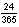 =Compound Interest—Amount of $1.00Compound Interest—Amount of $1.00Compound Interest—Amount of $1.00Compound Interest—Amount of $1.00TotalInterestPeriodsInterest Rate per PeriodInterest Rate per PeriodInterest Rate per PeriodTotalInterestPeriods1.250%1.375%1.500%11.012501.013751.0150021.025151.027681.0302231.037971.041821.0456741.050941.056141.0613651.064081.070661.0772861.077381.085381.0934471.090851.100311.1098481.104481.115441.12649Amount of $1.00 at 5.5%Compounded Daily, 365-Day YearAmount of $1.00 at 5.5%Compounded Daily, 365-Day YearAmount of $1.00 at 5.5%Compounded Daily, 365-Day YearAmount of $1.00 at 5.5%Compounded Daily, 365-Day YearDayAmountDayAmount211.00316311.00468221.00331321.00483231.00347331.00498241.00362341.00513251.00377351.00528Future Value of an Ordinary Annuity for $1.00 per PeriodFuture Value of an Ordinary Annuity for $1.00 per PeriodFuture Value of an Ordinary Annuity for $1.00 per PeriodFuture Value of an Ordinary Annuity for $1.00 per PeriodFuture Value of an Ordinary Annuity for $1.00 per PeriodQuarterlyPeriod “n”Rate Per PeriodRate Per PeriodRate Per PeriodRate Per PeriodQuarterlyPeriod “n”0.50%1.00%1.50%2.00%1$1.00000 $1.00000 $1.00000 $1.00000 2$2.00500 $2.01000 $2.01500 $2.02000 3$3.01502 $3.03010 $3.04522 $3.06040 4$4.03010 $4.06040 $4.09090 $4.12161 5$5.05025 $5.10101 $5.15227 $5.20404 6$6.07550 $6.15202 $6.22955 $6.30812 7$7.10588 $7.21354 $7.32299 $7.43428 8$8.14141 $8.28567 $8.43284 $8.58297 9$9.18212 $9.36853 $9.55933 $9.75463 10$10.22803 $10.46221 $10.70272 $10.94972 11$11.27917 $11.56683 $11.86326 $12.16872 12$12.33556 $12.68250 $13.04121 $13.41209 